International Situations Project TranslationTrustworthiness ScaleTranslation provided by: Emma Buchtel, The Hong Kong Institute of Education, Hong KongVictoria Yeung, Lingnan University, Hong KongReference for Trustworthiness:Yamagishi, T., Akutsu, S., Cho, K., Inoue, Y., Li, Y., & Matsumoto, Y. (2015). Two-component model of general trust: Predicting behavioral trust from attitudinal trust. Social Cognition, 33, 436-458.The International Situations Project is supported by the National Science Foundation under Grant No. BCS-1528131. Any opinions, findings, and conclusions or recommendations expressed in this material are those of the individual researchers and do not necessarily reflect the views of the National Science Foundation.International Situations ProjectUniversity of California, RiversideDavid Funder, Principal InvestigatorResearchers:  Gwendolyn Gardiner, Erica Baranski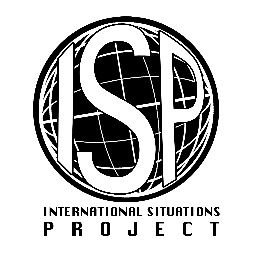 Original EnglishTranslation  ( Chinese Hong Kong)Please rate the extent to which you agree or disagree with the following statements:請表示你對下列陳述的同意程度：Most people are basically honest. 大多數人基本上是誠實的。Most people are basically good-natured and kind.大多數人基本上是本性善良的。Most people trust others.大多數人信任他人。Generally, I trust others.總體而言，我信任他人。Most people are trustworthy.大多數人是值得信任的。Disagree strongly    非常不同意Disagree a little   不同意Neutral; no opinion    中立Agree a little    Agree Strongly同意非常同意